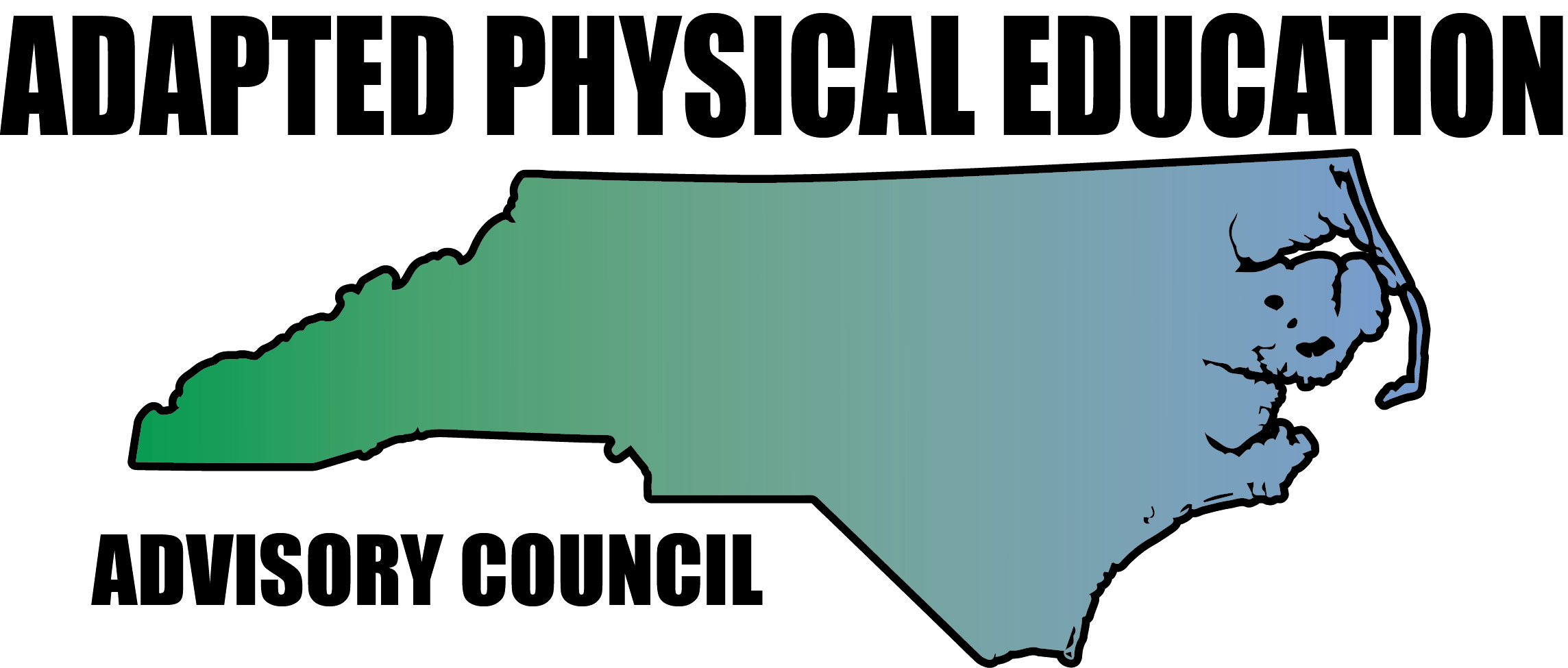 Meeting MinutesDate: April 28th, 2017Location: Haynes Inman Educational Center, Jamestown, NCScheduled Start Time: 9:30Attendees:Council Members: Jolanda Hengstman, Barbara Meleney, Lara Brickhouse, Bob Beaudet, Teresa Hudson, Ann Hughes, Jennifer Parton, Ashlie Beavers, Amy Clark, Megan Davis, Kelly Givens, Kaky McPeakDPI:  Laurie Ray – Consultant for PT, Medicaid, and Liaison for APEGuests:  Brad Burke, APE, Rowan-Salisbury Schools, Morgan Wittman Gramann, Executive Director, NC Alliance for Health**Hyperlinks – Blue, underlined text is linked to additional info; press Ctrl+click link to access.Jolanda called meeting to order.Greetings/Reminders/Quick UpdatesCongratulations to Lara – 2017 National APE Teacher of the Year!Lara was recognized at the DPI EC staff meeting April 24th, 2017Complete mileage form and send to Melinda Tomlinson at DPI for reimbursement.Latest Great Activities magazine now available – see Barb’s article on Field Day!Guest Speaker – Morgan Wittman Gramann, Executive Director, NC Alliance for HealthNCAH is an independent, statewide coalition convening and mobilizing partners
to advance equitable health policies that promote wellness and prevent obesity and tobacco use.Ongoing projects: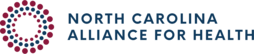 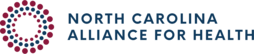 Including PE on the School Report CardProvision of useful information to encourage parent involvementMonitoring and advocating for HB 13Building relationship with NC Superintendent of Public Instruction, Mark JohnsonPromotion and support of quality physical educationChildhood Nutrition – Healthy Corner StoreAdvocating for clear messaging on physical education versus physical activityHB 13 UpdateSenate updated bill – decreased class size allotment by 1 pupil, eventually moving to decrease by 2-3 pupilsStill no word on funding from General AssemblyMost recent cost estimate = $320 million (I don’t even know how many zeros that is)Only includes cost of teacher hires and employmentDoes not include funding for additional physical classrooms, desks, chairs, trailers, etcVisit ncleg.net for more informationSign up for NCAH’s listserve – lots of useful, up to date information providedEmail Morgan to be added:  morgan@ncallianceforhealthAll AC: Share information about NCAH with colleaguesGREAT Activities:AC stepping it up!  CHEERS to everyone that volunteered!Encourage colleagues to submitJolanda will create outline of requirementsUpcoming issues:Upcoming Conferences/Presentations – Including Proposal Deadlines:NC A&T APE WorkshopAshlie is presenting APE 101 – Lara will email PPTRoy Sanchez also presentingNational PE & School Sport Institute, Asheville, July 24th – 26th, 2017Two proposals submitted – THANK YOU Jolanda!Make it Take it – Jolanda on leadAll AC:  send ideas to JolandaCreating Inclusive, Healthy Active Schools – CMS colleague on leadThird session decidedSpecialized Recreation (bowling, bocce, disc golf, etc) – Lara on leadAC will also partner with US Games during applicable presentations to add a little APE flare!Lara will follow-up with USGDPI Summer Institute, Greensboro, July 24th – 28th, 2017APE IEP Development – presented by the one and only Laurie RayShare with colleaguesLara will share info via website and TwitterLara will email flyer/info to Dr. An (ECU) and Dr. Elliot (NC A&T) directlyNCAAHPERD-SM Convention, Winston-Salem, November 2nd – 4th, 2017Nominations and proposals due July 1st, 2017AC has nominated the following:NC APE TOY – TeresaKaky will complete nomination paperworkUniversity – BobJennifer and Teresa will complete nomination paperworkOutstanding Program – Mecklenburg Co. Special OlympicsJolanda will complete nomination paperworkAC presentations – TBD DPI EC Conference, Greensboro, November 15th – 17th, 2017Institute proposal deadline extended – due May 8thBarb and Jolanda will submit proposalUpcoming LEA PresentationsIredell Co. – JolandaWatauga, Ash, Allegany – Lara Conference GiveawaysAmy reported on pricing for magnets, stickers, lapel pinsAC decided magnets are a definiteKaky will look into local Sheltered Workshops for less expensive option for stickersTreasurer ReportCurrent balance = $451.00Addition since our meeting – the domain for our website (not the website, but the rights to our website name…tech talk is confusing, I know) was renewed 5/8/17.  Lara paid $67.90 for 2 yearsWebsite ReportPage Views per Week = 633 (as of May 8th)NC-APE.com is the 5th result in a general search for “Adapted PE” via GoogleWebpage for Wrightslaw has direct link to NC-APE.com’s FAQ PageDomain name renewed 5/8/17Website renewal 10/2/17Activity ReportLaurie stated importance of Activity Report – data matters!All AC – continue to provide proof/data to Activity ReportSpreadsheet updated 5/7/18:3 new columns added for presentations:Preparation TimeTravel TimePresentation TimeDPI Updates – Laurie APE Consultant Position – official posting intended for JulyLaurie continues to request for monitoring of APE through Policy and Monitoring Dept.Does student require APE?If so, are goals present in IEP?Is progress reported?DPI APE Lending LibraryBeing updated with photos and linksAll AC – send suggestions to Laurie and copy Amy McLemore at amy_mclemore@med.unc.eduLara will add link to library on NC-APE.com AND Tweet about itRegional EC Director’s MeetingDreama is working on adding AC to agendaFingers crossed we make the cut!ECATS – in the worksWill replace CECAS and house:IEP formsMedicaid billingMTSSNew/redesigned IEP forms – intended roll out Fall 2017Forms will be combinedFormat of PLAAFP changingAPE listed as Special Factor – increased visibility in dropdown menuDropdown menu for goal section to include area addressed, goal, criterion, measure for progress, responsible service provider, and more.Post-secondary education now embedded in IEPDPI version of APE Powerpoint in final stages – awaiting approval from Bill ElveyWill be posted on DPI APE webpageClarification on re-eval processIn order to exit a student from APE, you must go through the re-eval processA formal re-eval (e.g., assessment, eval) is not needed if and only if you have data to support exiting the student.Service Delivery/Frequency – can of worms officially open…at least they’re gummy 		What amount of specially designed instruction is the student receiving?SDI definitionStill confused?  Request a SDI training from DPI!Potential guidance document on Laurie’s radar:How to provide APE without APE SpecialistHighlights from the SHAPE America National Convention, Boston 2017APE/PA Special Interest Group Annual MeetingSHAPE Exchange – join a “Community” to stay up to dateNCPEID continues to pave the way – great resourceNCHPAD – check out the NCHPAD YouTube channelAPEAS – new, mobile friendly version rollout intended for fall of 2017Changing culture of PETE and APE Prep Programs – Dave Martinez, Univ. of GeorgiaProposal – combine SHAPE Standards + APENS Standards + NCPEID Recommendations to increase student knowledge of diverse learners2018 National Convention in combination with Southern DistrictMarch 20th-24th, Nashville, TN Regional News/UpdatesUniversity Level- BobGroup from Botswana visiting WCU for 1 week beginning July 12thBob will present all things APE and be an amazing host!AC members interested in assisting should contact Bob asap Structure of AC and ElectionsJolanda and Barb presented plaques to officers, certificates to membersAC will reinstate two tier membershipLeadership TeamMandatory attendance at all 4 meetingsManage committees and presentations in their regionVoting rightsAnnual dues = $30Eligible to be elected for office2 year commitmentMembershipMandatory attendance at November and April meetingActively participate on committees and presentations in their regionAnnual dues = $20Great Activities article submission1 year commitmentElections: officers will serve from April 2017 – April 2019Chair: BarbVice Chair: LaraSecretary: AmyCommunications: MeganTreasurer: Teresa Future Meeting DatesSeptember 15th, 2017 – Haynes Inman November 2nd or 3rd, 2017 – NCAAHPERD ConferenceFebruary 2nd, 2017 – Haynes InmanApril 27th, 2018 – Haynes InmanMeeting adjourned 3:00pmDeadlineIssueResponsible PartyAugust 1stSept-OctJolandaOctober 1stNov-DecKakyDecember 1stJan-FebAmyFebruary 1stMarch-AprilLaraApril 1stMay-JuneKelly